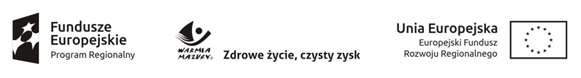 INFORMACJA  Z  OTWARCIA  OFERTZnak sprawy: SZP.242.57.2023Dotyczy: Umowy nr: RPWM.13.02.00-28-0030/22-00Data: 06.11.2023Dotyczy: postępowania w trybie przetargu nieograniczonego na Dostawę sprzętu medycznego na potrzeby warmińsko-mazurskiego centrum chorób płuc w ramach dofinansowania pn. „Doposażenie W-MCChP w Olsztynie w nowoczesny sprzęt medyczny i diagnostyczny, w tym do rehabilitacji leczniczej po przebytym zakażeniu COVID-19, w celu zapewnienia mieszkańcom regionu opieki medycznej  w sytuacjach zagrożenia zdrowia i życia”W niniejszym postępowaniu do dnia 06.11.2023 roku, do godz. 14:00 wpłynęła 1 oferta na cztery pakiety:PAKIET 1 – Platforma do ćwiczeń i stojak do Bosu - 1 sztukaKwota przeznaczona na sfinansowanie zamówienia:  4100,00 złPakiet 2 - Trenżery oddechowe – 185 sztukKwota przeznaczona na sfinansowanie zamówienia: 34 200,00 złPakiet 3 - Orbitrek elektromagnetyczny  - 1 sztukaKwota przeznaczona na sfinansowanie zamówienia: 14 000,00 złPakiet 4 - szt. Przyrząd do masażu wibracyjnego – 1 szt. Kwota przeznaczona na sfinansowanie zamówienia: 1 500,00 złZ up. Dyrektora, Mirosław Zdunek, z-ca Dyrektora ds. technicznychNumer ofertyNazwa (firma) i adres wykonawcyCenabrutto1Sklep Medyczny Marta Kadzewicz Adres ul. Popiełuszki 15, 10-693 Olsztyn, REGON 3806770603 249,00Numer ofertyNazwa (firma) i adres wykonawcyCenabrutto3Sklep Medyczny Marta Kadzewicz Adres ul. Popiełuszki 15, 10-693 Olsztyn, REGON 38067706033 292,78 złNumer ofertyNazwa (firma) i adres wykonawcyCenabrutto3Sklep Medyczny Marta Kadzewicz Adres ul. Popiełuszki 15, 10-693 Olsztyn REGON 38067706014 989,00Numer ofertyNazwa (firma) i adres wykonawcyCenabrutto3Sklep Medyczny Marta Kadzewicz Adres ul. Popiełuszki 15, 10-693 Olsztyn REGON 3806770601 648,00 zł